TRƯỜNG TIỂU HỌC AN LƯUTHIẾT BỊ GIÁO DỤC CÔNG NGHỆ SỐ 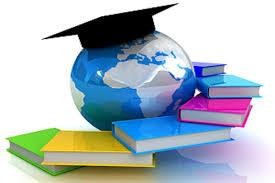      TÊN SẢN PHẨMHÌNH ẢNH QUỐC KÌ MỘT SỐ QUỐC GIA TRÊN THẾ GIỚI            MÔN: TIẾNG ANH LỚP 4Nhóm tác giả: Giáo viên Tiếng Anh.Đơn vị công tác: Trường Tiểu học An Lưu phường An Lưu, thị xã Kinh Môn, tỉnh Hải Dương.Tháng 3, năm 2023BẢN THUYẾT MINH MÔ TẢ SẢN PHẨM THIẾT BỊ DẠY HỌC SỐTên gọi sản phẩmBộ ảnh tư liệu về chủ đề “ Hình ảnh Quốc kì một số quốc gia trên thế giới” được sử dụng để khám phá kiến thức mới trong dạy học môn Tiếng anh lớp 4 - Bộ sách của Nhà xuất bản Giáo dục.Ý tưởng sáng tạoSản phẩm là tư liệu dạy học hỗ trợ, được sử dụng ở Unit 2 : I’m from Japan phần Lesson 1 – part 2: Point and say.Khi sử dụng bộ ảnh tư liệu ở Lesson 1– part 2: Point and say giúp học sinh rèn được các kĩ năng sau:+ Kĩ năng hợp tác, thảo luận nhóm.+ Kĩ năng quan sát, nhận biết nội dung.+ Kĩ năng chia sẻ, giới thiệu với bạn và người thân về hình ảnh Quốc kì của một số đất nước.Mô tả sản phẩmSản phẩm dự thi là bộ ảnh tư liệu gồm 6 ảnh về chủ đề “Quốc kì của một số Quốc giaCách sử dụng và vận hànhSau khi học sinh thực hiện hoạt động nhóm đôi làm việc với sách giáo khoa Tiếng Anh lớp 4 – Bộ sách của Nhà xuất bản Giáo dục, giáo viên trình chiếu bộ ảnh tư liệu về chủ đề “ Hình ảnh Quốc kì một số quốc gia trên thế giới” cho học sinh quan sát và tìm hiểu thêm một số cảnh đẹp đặc trưng của từng đất nước. Thông qua bộ ảnh tư liệu, học sinh được quan sát nhiều cảnh đẹp đặc trưng của từng đất nước và có thể so sánh với những cảnh đẹp, nét đặc trưng của đất nước Việt NamGiá trị của sản phẩmTính mới: Sử dụng bộ ảnh tư liệu thay thế cho các tranh vẽ, tiết kiệm được chi phí trong việc làm các tư liệu khác phục vụ trong quá trình dạy học.Tính sáng tạo: Ảnh sử dụng tư liệu đảm bảo độ sắc nét, hình ảnh, màu sắc trung thực đúng với thực tế. Từ đó, học sinh thấy gần gũi với cuộc sống hàng ngày, kích thích sự khám phá, tìm tòi của các em.Khả năng áp dụng: Sản phẩm được sử dụng nhiều lần, nhiều năm và ở các khối lớp trong môn: Tiếng Anh. Đặc biệt là dễ sử dụng, tiết kiệm được chi phí và đạt hiệu quả cao trong tiết học.